胃がん手術を受けられた皆様へ胃がんの術後経過・安心ブックレットこれからの生活アドバイスこれからの診察と検査予定地域連携クリニカルパスを活用しましょう受診記録‐受診日の日記をつけましょう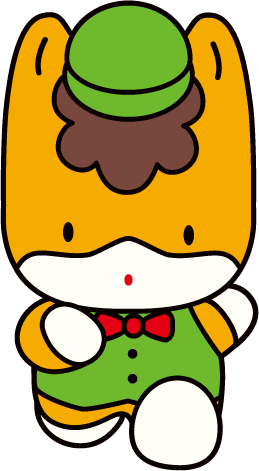 　　　　　　　　　　　　　　　　　　　　　　　　　　　　　　🄫群馬県　ぐんまちゃん００２０４－０１群馬県がん診療連携協議会○ ○ ○ ○ 病院　胃がんの術後経過・安心ブックレット目　　次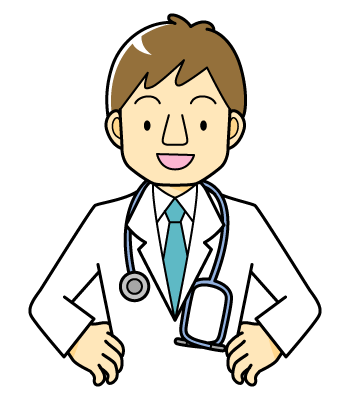 Ⅰ　ブックレットについてこのブックレットは、胃がんを手術された患者さんと、ご家族の方に、手術後の生活を安心して送っていただくための知識と活用してほしい仕組みをまとめたものです。手術後の生活で注意していただきたいことや、一人一人の状況に合わせて外来通院し、定期検査を受ける必要性について、『胃癌治療ガイドライン（日本胃癌学会編）』に即して紹介しています。ご自分の状態や検査結果などを記入して、是非、活用してみましょう。地域連携クリニカルパスは、胃がんが克服されたと考える術後5年目という節目に向けて、患者さんとご家族そして医療従事者と行政機関の全員が力を合わせていきます。皆様が満足感ある治療をお受けになり、日々心安らかにお過ごししていただけるお手伝いになれば幸いです。Ⅱ　地域連携クリニカルパスについて「地域連携」とは、患者さんを中心に、急性期病院と地域の医療機関（かかりつけ医）が情報交換と診療を行い、より良い医療と安全を提供する仕組みです。専門的な検査や手術は、急性期病院が担当し、手術後の診療・血液検査などは、近隣の開業医が【かかりつけ医】となり、担当します。急性期病院とかかりつけ医が地域連携クリニカルパス（地域連携計画書）を基に情報を共有しながら、協力して診療を行うシステムです。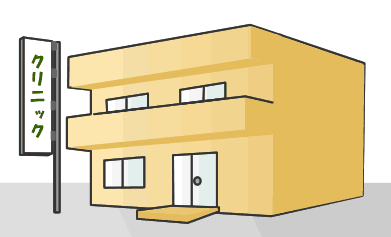 Ⅲ　生活のアドバイス　術後3カ月まで１．食事のリハビリテーションについて多くの患者さんで、退院後も食事に自信が持てない時期が続きます。これは単純に数日で治るものではありません。胃を取った手術のため「実際に体に入る量」と「目でみて食べられると感じる量」、そして「食べたいと頭で考える量」の3つの量のバランスがとれなくなったことに原因があります。このバランスをとる能力は、赤ん坊の時から成長の過程で自然に身につけてきたものです。　手術によりこれが一瞬に失われたのです。ゆっくりではありますが、徐々に食べられるようになります。暴飲暴食や偏食をさける。美味しいものを少しずつ、いろいろな種類のものを　無理なく食べるようにする。退院後しばらくは、退院時の食事指導に従って食べるようにしますが、徐々に食べられる幅は広がっていきます。２．運動のリハビリテーションについて医療の進歩、クリニカルパス（治療における日程表）により、計画的に入院治療がなされるようになり、入院期間が２週間前後のことが多くなりました。しかし、退院しても完全に体が元通りになっているわけではありません。入院期間の約2倍の期間のリハビリテーションが必要になるでしょう。前半のリハビリテーション：朝夕の散歩を自分のペースでゆっくりとしましょう。後半のリハビリテーション：積極的に外に出て体力を養いましょう。お出かけの距離を少しずつ伸ばし、心身ともにリフレッシュしましょう。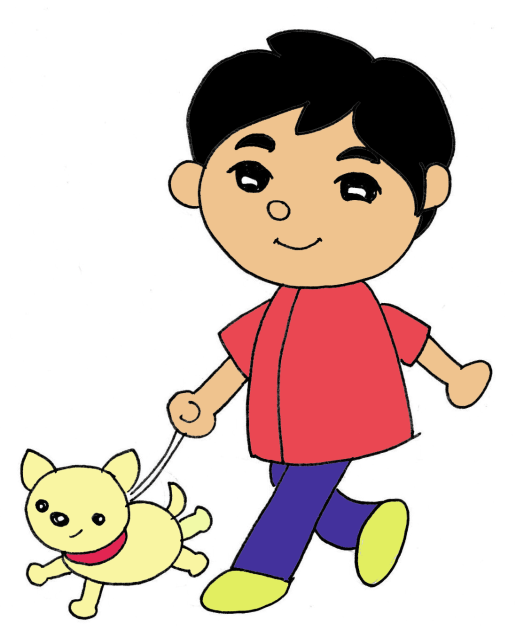 温泉もよいですが、無理は禁物です。最終的に「数カ月後に元の体力に戻ればいい」と、やさしく体を鍛えることが良いでしょう。３．創部の感染について手術から30日以内には、手術の創部が膿むことがあります。手術後のサージカル　サイト　インフェクション（SSI）といい、傷口やお腹の中の感染も含みます。表層のSSI症状）創部の表面が赤く腫れて、膿が出てきます。対処方法）こわがらずにシャワーで洗浄しましょう。洗い流すことで自然に治っていきます。深部・腔内のSSI：症状）創部の表面が赤く腫れて、膿が出てくることに加えて、高熱が出ます。対処方法）ただちに主治医（かかりつけ医）に受診し、診てもらいましょう。入院や新たな治療が必要になることもあります。４．入浴について手術後は清潔にしましょう。毎日必ずシャワーや入浴をしましょう。創部もこわがらずに洗い流しましょう。Ⅳ　生活のアドバイス　全般食生活の変化について胃がんの手術後、胃が元の形に戻ることはありません。ですから、理論的には食べられる量が減るので太りたくても太ることはできません。一般的に、術後数カ月は体重減少が続き、やがて安定してきます。しかし、極端に体重が低下するのは異常ですので、気になるときは主治医に相談してください。２．ダンピング症候群について食べ物は、もともと胃に中に一度たまり、ゆっくりと腸に移動していました。しかし、手術の結果、食べたものが一挙に腸内へ流れ込むようになりました。すると、さまざまなホルモンや水分の調節に変化が起こります。このため、いろいろな症状が出てくることをダンピング症候群と言います。（ダンピングとは墜落するという意味です。）早期ダンピング症候群：症状）食後約30分。冷や汗、脈が速くなる、倦怠感（だるさ）などが出る予防方法）ゆっくりよく噛んで食べる。晩期ダンピング症候群：症状）食後約2時間。低血糖からめまい、頭痛、倦怠感などが出る。予防方法）食後2時間程で間食を取る。★一度ダンピング症候群を経験された方は、常に甘い物を携帯するようにしましょう。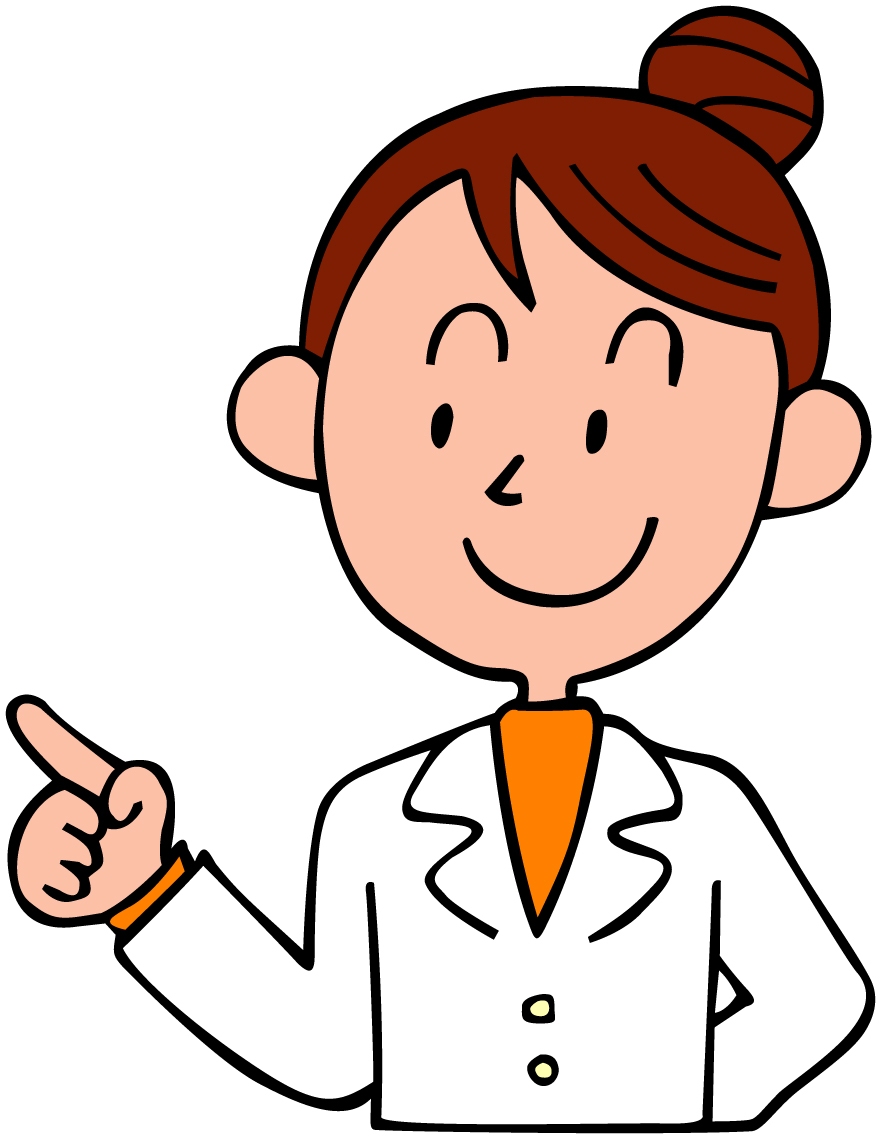 ３．貧血について胃をすべて取った人では、術後5年以上経過した後に貧血が生じてきます。胃を失う結果、ビタミンB12の吸収が上手くできなくなるからです。放置すると重症な貧血を発症します。ビタミンB12の定期的な注射で予防や治療ができます。胃を全部取った患者さんは主治医のアドバイスに従ってください。腸閉塞について以下の３つの症状は、典型的な腸閉塞の症状です。お腹が張って痛い　②吐く　③ガスも便も出ない。・多くの腸閉塞は突然に起こります。・お腹が張って食欲がない状態が起こることもあります。対処方法）調子の悪い時は無理に食べず、1食抜くぐらいの気持ちで腸を休めてあげましょう。早い段階で腸閉塞の芽をつみとっておきましょう。残念ながら、術後の腸閉塞の予知や予防にあまり効果的なものがありません。漢方薬により改善効果があるとする報告もあり期待されています。＜腸閉塞の治療について＞絶食し、点滴をします。鼻から長い管を入れて腸管の中を減圧する保存的療法が行われます。頑固な腸閉塞に対しては、癒着剝離術などの手術療法が選択されます。腹膜炎を合併し緊急手術を要することもあります。★激しい腹痛のある時は、すぐに受診しましょう。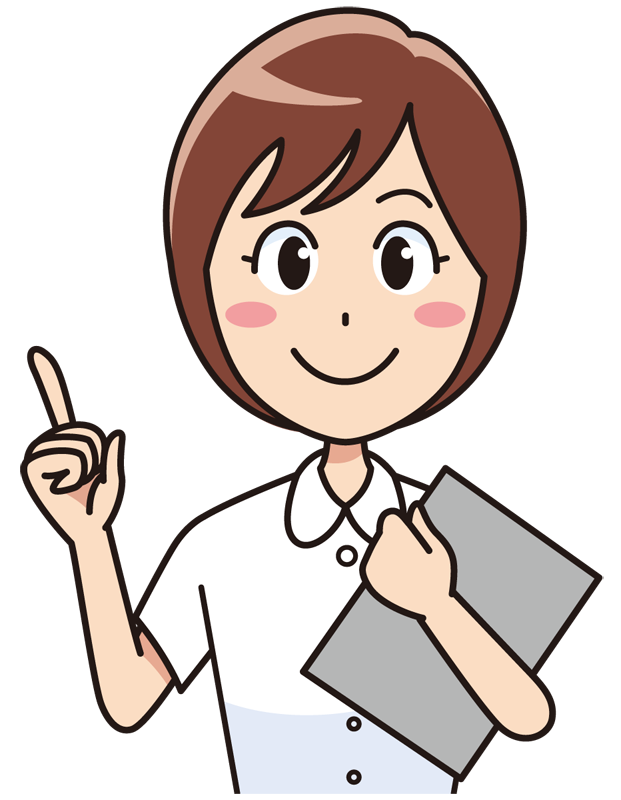 Ⅴ　胃がん手術後の広がり胃がんを手術で取り除いた後も、再発が起こることがあります。また、胃がんの再発は、ほとんどが5年以内に見つかっています。このため、手術後5年を節目と考え、5年生存率を　手術などの治療効果の目安としています。早期がん（がんのが粘膜下層までの場合で、　多くはステージⅠAやⅠB）では再発することは少ないため5年生存率は高く、がんの進行度に伴い再発率は上昇し、5年生存率は低下していきます。（5年生存率：ステージⅠA約92％、ⅠB約84％、Ⅱ約70％、ⅢA約55％、ⅢB約35％、Ⅳ約17％。ただし、この成績にあるステージは現在の規約と若干異なる部分があります）。そのため、ステージ別に科学的に検討された検査法や治療法があり、それに従って、転移や再発の予防や　　早期発見をすることが推奨されます。Ⅵ　あなたのステージを知りましょう深達度（がんが浸潤する壁の深さで、粘膜が最も胃の内側で粘膜下層、筋層、しょう膜下層、しょう膜とだんだん深くなっています。）、リンパ節転移の有無、遠隔転移（離れた臓器などに飛んでいくこと）の有無によりステージが決まります。特に、手術で取り出した胃（標本）を顕微鏡で調べた病理結果によるステージが大切なデータとなります。　最終的に決定したステージにより5年生存率や化学療法の追加など今後の治療と観察の方法が決まります。あなたのステージを主治医に必ず聞きましょう。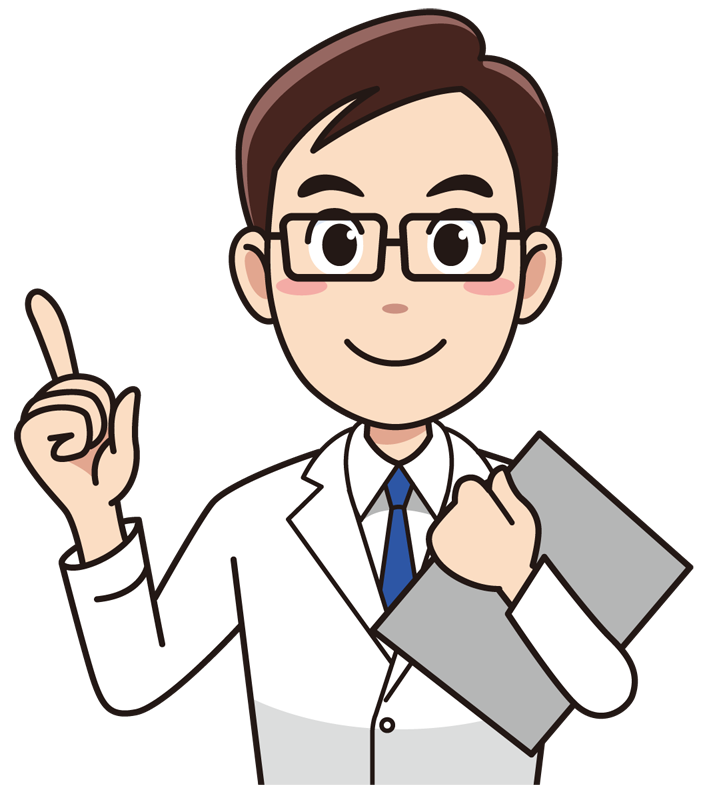 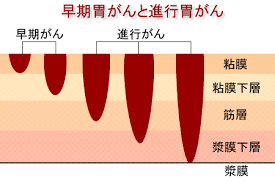 胃癌取り扱い規約　第１４版よりⅦ　ステージ別による検査・治療の方法ステージについてあなたの状況から該当する方針を主治医に示してもらいましょう。ⅡAの一部の方は、術後化学療法が必要ない場合があります。２．定期観察について胃がんの再発や転移を早期に発見することが最大の目的です。診察や血液検査から比較的簡単に発見できるものから、胃内視鏡検査、超音波検査、CT検査など大きな病院で予約をしてから、後日に行われる画像検査で発見するものがあります。これらの検査を組み合わせて再発や転移の有無を調べます。最近ではCT検査の進歩により、6カ月から１年ごとに胸部から骨盤までのCT検査をすることが推奨されます。血液検査では、腫瘍マーカー（CEA、CA19-9）を定期的（3～6カ月ごと）に測定します。胃がんにとって腫瘍マーカーは完全なものではありませんが、異常時に上昇することで再発や転移の可能性を画像検査より早く教えてくれる可能性があります。しかし、どの程度の間隔で検査することが安全で効果的であるかはいまだ不明で、この分野に関する今後の研究が望まれています。１．術後化学療法について　胃がんには、S-1という抗がん剤が主に使われます。S-1 は、がん細胞の細胞分裂を抑制することでがん細胞の増殖を抑えたり、死滅させたりする働きをします。使い方には、飲み薬および点滴による方法があります。生活のしやすさと研究の結果から、日本では飲み薬が多く用いられています。S-1のみの化学療法を行うのか、点滴を組み合わせた化学療法を行うのか、ステージに応じて主治医とよく相談してください。ステージⅡやⅢの患者さんでは術後に化学療法を追加することで、手術単独に比べて約10パーセントの3年生存率の向上が期待できるとされています。そのため、一般的にステージⅡとⅢの患者さんが術後の化学療法を受ける適応と考えられています。最近では胃がんについて全国的な臨床試験が進められており、これらの研究結果が待たれています。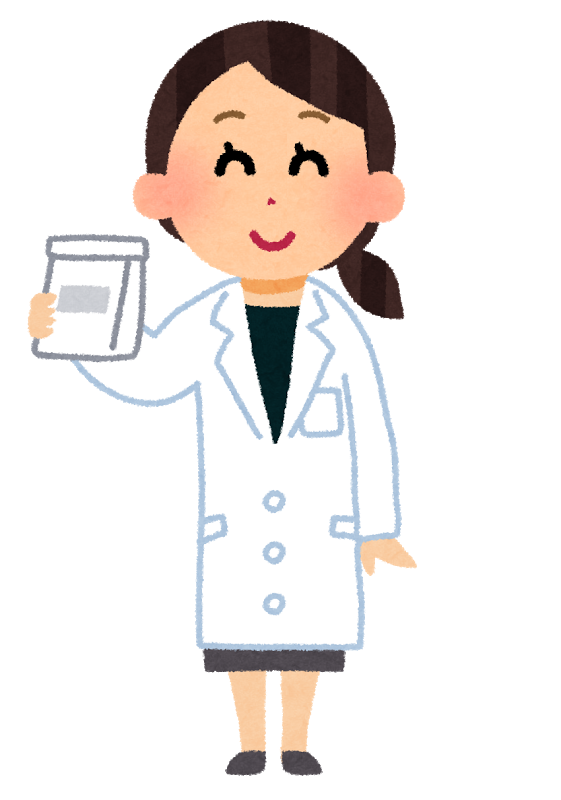 Ⅷ　検診のすすめ胃がん術後の定期検査を病院やかかりつけで行いますが、すべての病気を診ているわけではありません。成人病の予防や他の臓器のがん検診については市町村のすすめる検診や人間ドックなどをご利用ください。検診のことでわからないときは病院の担当医やかかりつけ医（主治医）にお尋ねください。Ⅸ　受診にあたって　他の医療機関で、新しいお薬がはじまったり、新たな病気の診断を受けた場合は、必ず、受診時にお申し出ください。発行　　　　　　 　群馬県がん診療連携協議会改訂版制作	〇〇〇〇病院連絡先		〇〇〇〇病院			〒〇〇〇-〇〇〇〇群馬県〇〇市〇〇町〇〇-〇〇℡　〇〇〇〇―〇〇―〇〇〇〇夜間・休日℡〇〇〇〇―〇〇―〇〇〇〇20○○年○月発行初版監修　伊勢崎市民病院外科　保田尚邦本冊子の無断転載を禁じます。私のプロフィール私のプロフィール氏名生年月日年　　　　月　　　　日住所電話番号　　　　　　（　　　　）携帯番号メールアドレスページⅠ　ブックレットについて	4Ⅱ　地域連携クリニカルパスについて5Ⅲ　生活のアドバイス　術後3カ月まで6Ⅳ　生活のアドバイス　全般9Ⅴ　胃がん手術後の広がり13Ⅵ　あなたのステージを知りましょう14Ⅶ　ステージ別による治療・検査の方法16Ⅷ　検診のすすめ20Ⅸ　受診にあたって20リンパ節転移がないリンパ節転移が２個以内リンパ節転移が3-6個以内リンパ節転移が７個以上胃の粘膜、粘膜下層に限局するⅠAⅠBⅡAII B胃の筋層にまで達しているⅠBII AII BIII A胃の筋層を超えしょう膜下層に達しているII AⅡBⅢAIII B胃のしょう膜に癌が露出しているII BⅢAⅢBIII C他臓器に浸潤しているⅢBⅢBIII CIII C肺、肝、腹膜などに転移しているⅣⅣⅣⅣステージ治療方針ⅠA→□定期観察をすすめます。ⅠB→□定期観察をすすめます。ⅡA →□術後化学療法と定期観察をすすめます。　　ⅡB→□術後化学療法と定期観察をすすめます。ⅢA→□術後化学療法と定期観察をすすめます。ⅢB→□術後化学療法と定期観察をすすめます。　　ⅢC→□術後化学療法と定期観察をすすめます。Ⅳ→□化学療法と定期観察をすすめます。チェックシートチェックシート　　　　　年　　　　　月　　　　日　　　　　年　　　　　月　　　　日食　欲　　　あり　　・　　なし吐き気　　　あり　　・　　なし胸やけ　　　あり　　・　　なし便　秘　　　あり　　・　　なし下　痢　　　あり　　・　　なし腹　痛　　　あり　　・　　なし先生にききたいこと・体調で心配なこと先生にききたいこと・体調で心配なこと　　　　　年　　　　　月　　　　日　　　　　年　　　　　月　　　　日食　欲　　　あり　　・　　なし吐き気　　　あり　　・　　なし胸やけ　　　あり　　・　　なし便　秘　　　あり　　・　　なし下　痢　　　あり　　・　　なし腹　痛　　　あり　　・　　なし先生にききたいこと・体調で心配なこと先生にききたいこと・体調で心配なこと　　　　　年　　　　　月　　　　日　　　　　年　　　　　月　　　　日食　欲　　　あり　　・　　なし吐き気　　　あり　　・　　なし胸やけ　　　あり　　・　　なし便　秘　　　あり　　・　　なし下　痢　　　あり　　・　　なし腹　痛　　　あり　　・　　なし先生にききたいこと・体調で心配なこと先生にききたいこと・体調で心配なこと　　　　　年　　　　　月　　　　日　　　　　年　　　　　月　　　　日食　欲　　　あり　　・　　なし吐き気　　　あり　　・　　なし胸やけ　　　あり　　・　　なし便　秘　　　あり　　・　　なし下　痢　　　あり　　・　　なし腹　痛　　　あり　　・　　なし先生にききたいこと・体調で心配なこと先生にききたいこと・体調で心配なこと　　　　　年　　　　　月　　　　日　　　　　年　　　　　月　　　　日食　欲　　　あり　　・　　なし吐き気　　　あり　　・　　なし胸やけ　　　あり　　・　　なし便　秘　　　あり　　・　　なし下　痢　　　あり　　・　　なし腹　痛　　　あり　　・　　なし先生にききたいこと・体調で心配なこと先生にききたいこと・体調で心配なこと　　　　　年　　　　　月　　　　日　　　　　年　　　　　月　　　　日食　欲　　　あり　　・　　なし吐き気　　　あり　　・　　なし胸やけ　　　あり　　・　　なし便　秘　　　あり　　・　　なし下　痢　　　あり　　・　　なし腹　痛　　　あり　　・　　なし先生にききたいこと・体調で心配なこと先生にききたいこと・体調で心配なこと　　　　　年　　　　　月　　　　日　　　　　年　　　　　月　　　　日食　欲　　　あり　　・　　なし吐き気　　　あり　　・　　なし胸やけ　　　あり　　・　　なし便　秘　　　あり　　・　　なし下　痢　　　あり　　・　　なし腹　痛　　　あり　　・　　なし先生にききたいこと・体調で心配なこと先生にききたいこと・体調で心配なこと　　　　　年　　　　　月　　　　日　　　　　年　　　　　月　　　　日食　欲　　　あり　　・　　なし吐き気　　　あり　　・　　なし胸やけ　　　あり　　・　　なし便　秘　　　あり　　・　　なし下　痢　　　あり　　・　　なし腹　痛　　　あり　　・　　なし先生にききたいこと・体調で心配なこと先生にききたいこと・体調で心配なこと　　　　　年　　　　　月　　　　日　　　　　年　　　　　月　　　　日食　欲　　　あり　　・　　なし吐き気　　　あり　　・　　なし胸やけ　　　あり　　・　　なし便　秘　　　あり　　・　　なし下　痢　　　あり　　・　　なし腹　痛　　　あり　　・　　なし先生にききたいこと・体調で心配なこと先生にききたいこと・体調で心配なこと　　　　　年　　　　　月　　　　日　　　　　年　　　　　月　　　　日食　欲　　　あり　　・　　なし吐き気　　　あり　　・　　なし胸やけ　　　あり　　・　　なし便　秘　　　あり　　・　　なし下　痢　　　あり　　・　　なし腹　痛　　　あり　　・　　なし先生にききたいこと・体調で心配なこと先生にききたいこと・体調で心配なこと　　　　　年　　　　　月　　　　日　　　　　年　　　　　月　　　　日食　欲　　　あり　　・　　なし吐き気　　　あり　　・　　なし胸やけ　　　あり　　・　　なし便　秘　　　あり　　・　　なし下　痢　　　あり　　・　　なし腹　痛　　　あり　　・　　なし先生にききたいこと・体調で心配なこと先生にききたいこと・体調で心配なこと　　　　　年　　　　　月　　　　日　　　　　年　　　　　月　　　　日食　欲　　　あり　　・　　なし吐き気　　　あり　　・　　なし胸やけ　　　あり　　・　　なし便　秘　　　あり　　・　　なし下　痢　　　あり　　・　　なし腹　痛　　　あり　　・　　なし先生にききたいこと・体調で心配なこと先生にききたいこと・体調で心配なこと　　　　　年　　　　　月　　　　日　　　　　年　　　　　月　　　　日食　欲　　　あり　　・　　なし吐き気　　　あり　　・　　なし胸やけ　　　あり　　・　　なし便　秘　　　あり　　・　　なし下　痢　　　あり　　・　　なし腹　痛　　　あり　　・　　なし先生にききたいこと・体調で心配なこと先生にききたいこと・体調で心配なこと　　　　　年　　　　　月　　　　日　　　　　年　　　　　月　　　　日食　欲　　　あり　　・　　なし吐き気　　　あり　　・　　なし胸やけ　　　あり　　・　　なし便　秘　　　あり　　・　　なし下　痢　　　あり　　・　　なし腹　痛　　　あり　　・　　なし先生にききたいこと・体調で心配なこと先生にききたいこと・体調で心配なこと　　　　　年　　　　　月　　　　日　　　　　年　　　　　月　　　　日食　欲　　　あり　　・　　なし吐き気　　　あり　　・　　なし胸やけ　　　あり　　・　　なし便　秘　　　あり　　・　　なし下　痢　　　あり　　・　　なし腹　痛　　　あり　　・　　なし先生にききたいこと・体調で心配なこと先生にききたいこと・体調で心配なこと　　　　　年　　　　　月　　　　日　　　　　年　　　　　月　　　　日食　欲　　　あり　　・　　なし吐き気　　　あり　　・　　なし胸やけ　　　あり　　・　　なし便　秘　　　あり　　・　　なし下　痢　　　あり　　・　　なし腹　痛　　　あり　　・　　なし先生にききたいこと・体調で心配なこと先生にききたいこと・体調で心配なこと　　　　　年　　　　　月　　　　日　　　　　年　　　　　月　　　　日食　欲　　　あり　　・　　なし吐き気　　　あり　　・　　なし胸やけ　　　あり　　・　　なし便　秘　　　あり　　・　　なし下　痢　　　あり　　・　　なし腹　痛　　　あり　　・　　なし先生にききたいこと・体調で心配なこと先生にききたいこと・体調で心配なこと　　　　　年　　　　　月　　　　日　　　　　年　　　　　月　　　　日食　欲　　　あり　　・　　なし吐き気　　　あり　　・　　なし胸やけ　　　あり　　・　　なし便　秘　　　あり　　・　　なし下　痢　　　あり　　・　　なし腹　痛　　　あり　　・　　なし先生にききたいこと・体調で心配なこと先生にききたいこと・体調で心配なこと　　　　　年　　　　　月　　　　日　　　　　年　　　　　月　　　　日食　欲　　　あり　　・　　なし吐き気　　　あり　　・　　なし胸やけ　　　あり　　・　　なし便　秘　　　あり　　・　　なし下　痢　　　あり　　・　　なし腹　痛　　　あり　　・　　なし先生にききたいこと・体調で心配なこと先生にききたいこと・体調で心配なこと　　　　　年　　　　　月　　　　日　　　　　年　　　　　月　　　　日食　欲　　　あり　　・　　なし吐き気　　　あり　　・　　なし胸やけ　　　あり　　・　　なし便　秘　　　あり　　・　　なし下　痢　　　あり　　・　　なし腹　痛　　　あり　　・　　なし先生にききたいこと・体調で心配なこと先生にききたいこと・体調で心配なこと　　　　　年　　　　　月　　　　日　　　　　年　　　　　月　　　　日食　欲　　　あり　　・　　なし吐き気　　　あり　　・　　なし胸やけ　　　あり　　・　　なし便　秘　　　あり　　・　　なし下　痢　　　あり　　・　　なし腹　痛　　　あり　　・　　なし先生にききたいこと・体調で心配なこと先生にききたいこと・体調で心配なこと　　　　　年　　　　　月　　　　日　　　　　年　　　　　月　　　　日食　欲　　　あり　　・　　なし吐き気　　　あり　　・　　なし胸やけ　　　あり　　・　　なし便　秘　　　あり　　・　　なし下　痢　　　あり　　・　　なし腹　痛　　　あり　　・　　なし先生にききたいこと・体調で心配なこと先生にききたいこと・体調で心配なこと　　　　　年　　　　　月　　　　日　　　　　年　　　　　月　　　　日食　欲　　　あり　　・　　なし吐き気　　　あり　　・　　なし胸やけ　　　あり　　・　　なし便　秘　　　あり　　・　　なし下　痢　　　あり　　・　　なし腹　痛　　　あり　　・　　なし先生にききたいこと・体調で心配なこと先生にききたいこと・体調で心配なこと　　　　　年　　　　　月　　　　日　　　　　年　　　　　月　　　　日食　欲　　　あり　　・　　なし吐き気　　　あり　　・　　なし胸やけ　　　あり　　・　　なし便　秘　　　あり　　・　　なし下　痢　　　あり　　・　　なし腹　痛　　　あり　　・　　なし先生にききたいこと・体調で心配なこと先生にききたいこと・体調で心配なこと　　　　　年　　　　　月　　　　日　　　　　年　　　　　月　　　　日食　欲　　　あり　　・　　なし吐き気　　　あり　　・　　なし胸やけ　　　あり　　・　　なし便　秘　　　あり　　・　　なし下　痢　　　あり　　・　　なし腹　痛　　　あり　　・　　なし先生にききたいこと・体調で心配なこと先生にききたいこと・体調で心配なこと　　　　　年　　　　　月　　　　日　　　　　年　　　　　月　　　　日食　欲　　　あり　　・　　なし吐き気　　　あり　　・　　なし胸やけ　　　あり　　・　　なし便　秘　　　あり　　・　　なし下　痢　　　あり　　・　　なし腹　痛　　　あり　　・　　なし先生にききたいこと・体調で心配なこと先生にききたいこと・体調で心配なこと　　　　　年　　　　　月　　　　日　　　　　年　　　　　月　　　　日食　欲　　　あり　　・　　なし吐き気　　　あり　　・　　なし胸やけ　　　あり　　・　　なし便　秘　　　あり　　・　　なし下　痢　　　あり　　・　　なし腹　痛　　　あり　　・　　なし先生にききたいこと・体調で心配なこと先生にききたいこと・体調で心配なこと　　　　　年　　　　　月　　　　日　　　　　年　　　　　月　　　　日食　欲　　　あり　　・　　なし吐き気　　　あり　　・　　なし胸やけ　　　あり　　・　　なし便　秘　　　あり　　・　　なし下　痢　　　あり　　・　　なし腹　痛　　　あり　　・　　なし先生にききたいこと・体調で心配なこと先生にききたいこと・体調で心配なこと　　　　　年　　　　　月　　　　日　　　　　年　　　　　月　　　　日食　欲　　　あり　　・　　なし吐き気　　　あり　　・　　なし胸やけ　　　あり　　・　　なし便　秘　　　あり　　・　　なし下　痢　　　あり　　・　　なし腹　痛　　　あり　　・　　なし先生にききたいこと・体調で心配なこと先生にききたいこと・体調で心配なこと　　　　　年　　　　　月　　　　日　　　　　年　　　　　月　　　　日食　欲　　　あり　　・　　なし吐き気　　　あり　　・　　なし胸やけ　　　あり　　・　　なし便　秘　　　あり　　・　　なし下　痢　　　あり　　・　　なし腹　痛　　　あり　　・　　なし先生にききたいこと・体調で心配なこと先生にききたいこと・体調で心配なこと　　　　　年　　　　　月　　　　日　　　　　年　　　　　月　　　　日食　欲　　　あり　　・　　なし吐き気　　　あり　　・　　なし胸やけ　　　あり　　・　　なし便　秘　　　あり　　・　　なし下　痢　　　あり　　・　　なし腹　痛　　　あり　　・　　なし先生にききたいこと・体調で心配なこと先生にききたいこと・体調で心配なこと　　　　　年　　　　　月　　　　日　　　　　年　　　　　月　　　　日食　欲　　　あり　　・　　なし吐き気　　　あり　　・　　なし胸やけ　　　あり　　・　　なし便　秘　　　あり　　・　　なし下　痢　　　あり　　・　　なし腹　痛　　　あり　　・　　なし先生にききたいこと・体調で心配なこと先生にききたいこと・体調で心配なこと　　　　　年　　　　　月　　　　日　　　　　年　　　　　月　　　　日食　欲　　　あり　　・　　なし吐き気　　　あり　　・　　なし胸やけ　　　あり　　・　　なし便　秘　　　あり　　・　　なし下　痢　　　あり　　・　　なし腹　痛　　　あり　　・　　なし先生にききたいこと・体調で心配なこと先生にききたいこと・体調で心配なこと